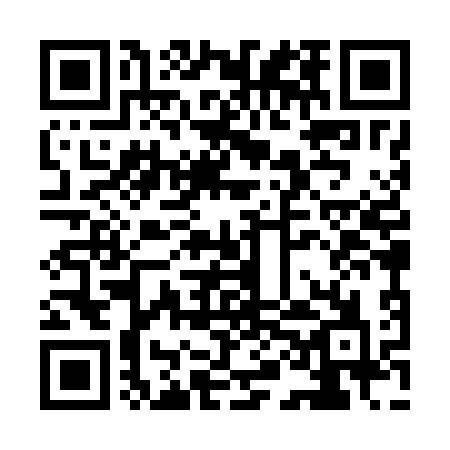 Ramadan times for Jacunda, BrazilMon 11 Mar 2024 - Wed 10 Apr 2024High Latitude Method: NonePrayer Calculation Method: Muslim World LeagueAsar Calculation Method: ShafiPrayer times provided by https://www.salahtimes.comDateDayFajrSuhurSunriseDhuhrAsrIftarMaghribIsha11Mon4:134:135:2211:262:295:315:316:3612Tue4:134:135:2211:262:295:305:306:3513Wed4:134:135:2211:262:305:305:306:3514Thu4:124:125:2111:252:305:295:296:3415Fri4:124:125:2111:252:305:295:296:3416Sat4:124:125:2111:252:315:295:296:3317Sun4:124:125:2111:252:315:285:286:3318Mon4:124:125:2111:242:315:285:286:3319Tue4:124:125:2111:242:325:275:276:3220Wed4:124:125:2011:242:325:275:276:3221Thu4:114:115:2011:232:325:265:266:3122Fri4:114:115:2011:232:325:265:266:3123Sat4:114:115:2011:232:335:265:266:3024Sun4:114:115:2011:222:335:255:256:3025Mon4:114:115:2011:222:335:255:256:3026Tue4:104:105:1911:222:335:245:246:2927Wed4:104:105:1911:222:335:245:246:2928Thu4:104:105:1911:212:345:235:236:2829Fri4:104:105:1911:212:345:235:236:2830Sat4:104:105:1911:212:345:235:236:2831Sun4:094:095:1811:202:345:225:226:271Mon4:094:095:1811:202:345:225:226:272Tue4:094:095:1811:202:345:215:216:263Wed4:094:095:1811:192:345:215:216:264Thu4:094:095:1811:192:345:215:216:265Fri4:084:085:1811:192:345:205:206:256Sat4:084:085:1711:192:355:205:206:257Sun4:084:085:1711:182:355:195:196:258Mon4:084:085:1711:182:355:195:196:249Tue4:084:085:1711:182:355:195:196:2410Wed4:074:075:1711:182:355:185:186:24